Тема урока: Предмет органической химии. Теория строения органических соединений А.М. Бутлерова      С древних времён люди стали использовать вещества животного и растительного происхождения. Эти вещества необходимы для приготовления пищи, изготовления одежды. Позже они стали использовать их для получения лекарств и красителей, парфюмерных средств. Человек давно знаком с такими продуктами растительного и животного происхожения, как сахар, крахмал, уксусная кислота, натуральный каучук, жиры, эфирные масла, красящие и опьяняющие вещества. Из жира получали мыло, из растений – лекарства и дезодоранты. 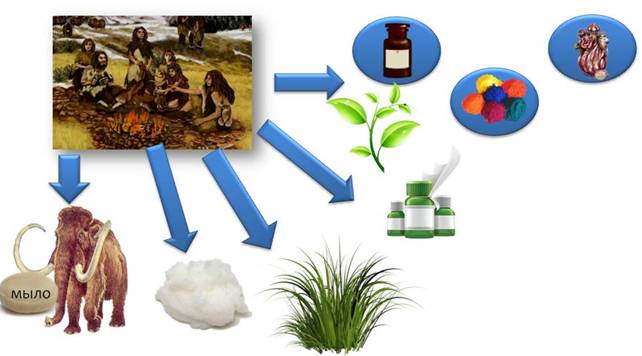       Более трех тыс. лет назад использовали такой краситель, как пурпур, который продуцирует хищная улитка – мурэкс. Согласно одной легенде, первыми открыли пурпур финикийцы, когда собака царя Фолникса на берегу моря разгрызла раковину мурэкса и её морда окрасилась в пурпурно-красный цвет. Такие пурпурные одежды в древних странах носили только цари. 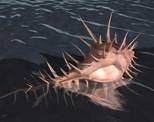 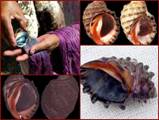 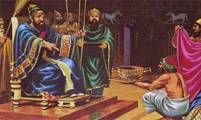 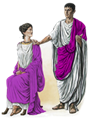        Когда Александр Македонский в IV веке до нашей эры разгромил персидские войска, он нашёл там в царской сокровищнице десять тонн пурпура, а для получения одного грамма пурпура нужно десять тысяч улиток.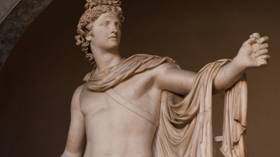      Все вещества, которые использовал человек, были получены из продуктов жизнедеятельности животных и растительных организмов, поэтому их стали называть «органическими веществами», а раздел химии, который изучает их, стали называть «органической химией».     Ещё в начале XIX века  под органическими соединениями понимали вещества, которые могут создаваться только живыми организмами. Многие химики того времени считали, что органические вещества не могут быть получены в лаборатории, а образуются только в живых организмах с помощью «жизненной силы». Эта теория получила название виталистической. Ошибочность этой теории подтвердил в 1828 году Вёлер, синтезировав органическое вещество – мочевину – из неорганических веществ.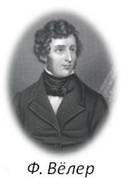 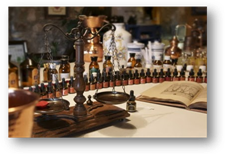       Органическая химия выделилась в самостоятельную науку в XIX веке, этому способствовало открытие и исследование большого числа органических соединений. Так, в 1807 г известный шведский химик Берцэлиус впервые ввёл понятия «органическая химия» и «органические вещества».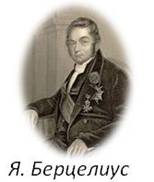       Органическая химия – это раздел химии, изучающий органические соединения и их превращения.      На сегодняшний день известно около тридцати миллионов органических соединений. С каждым годом количество органических веществ увеличивается, потому что их стали получать искусственным путём – в результате химических процессов.      Органические вещества мы встречаем повсюду. Например, для повышения урожайности селькохозяйственных культур и защиты растений используют химические вещества, которые являются органическими, лекаственные препараты и витамины тоже органические соединения. Вещества, которые получают в результате химических превращений являются синтетическими. Это и упомянутые лекарства и витамины, различные виды топлива, моющие средства, корпуса радиоаппаратуры, детские игрушки, одежда. 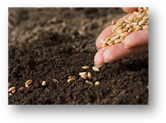 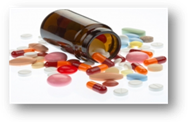 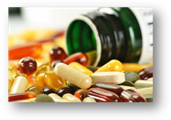       В последние годы большое внимание стали уделять последствиям неправильного использования химических веществ. Например, синтетический пестицид – ДДТ, который использовали для борьбы с малярией и вредителя сельскохозяйственных культур, при частом применении вызывает токсичность у рыб и птиц. Поэтому это соединение запрещено в ряде стран.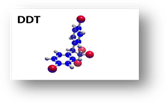 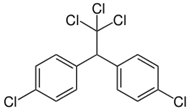 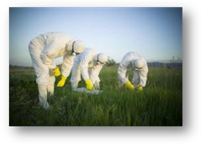       Все органические вещества имеют в своём составе атомы углерода. Поэтому органическую химию часто называют химией соединений углерода. Кроме углерода в состав органических соединений входят атомы водорода, а также могут содержаться атомы кислорода, азота, серы и другие.     Лимонная кислота, уксусная кислота, растительное и сливочное масло, крахмал, целлюлоза – все они содержат атомы углерода, водорода и кислорода.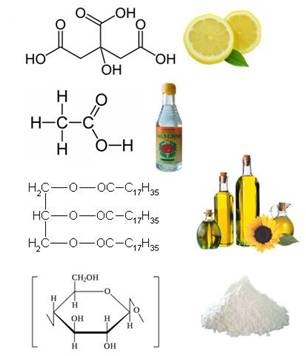       Органических веществ гораздо больше, чем неорганических, они имеют более сложное строение, чем неорганические, по сравнению с неорганическими веществами у органических веществ очень большая молярная масса. Это, например, те вещества, благодаря которым происходят жизненные процессы: белки, жиры, углеводы, ферменты, нуклеиновые кислоты.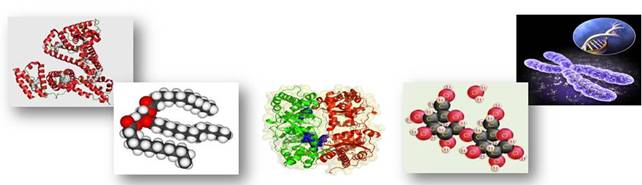      Источником образования многих природных органических соединений является глюкоза, которая образуется  в процессе фотосинтеза из углекислого газа и воды. В результате биохимических превращений глюкоза превращается в крахмал, целлюлозу и другие вещества, которые относятся к природным органическим соединениям.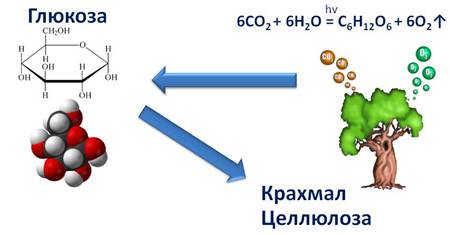      Органические соединения классифицируют на:·         углеводороды; ·         производные углеводоров; ·         высокомолекулярные соединения.     Углеводороды содержат атомы углерода и водорода, кислородсодержащие содержат помимо этих атомов ещё и атомы кислорода, а азотсодержащие – атомы азота. Особую группу составлют высокомолекулярные соединения, имеющие огромную относительную молекулярную массу.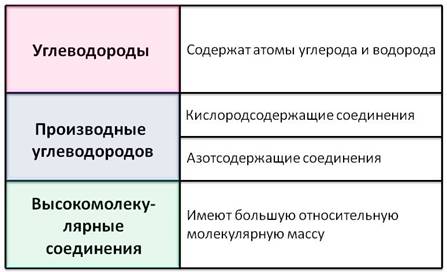      Важнейшей особенностью атомов углерода является способность образовывать устойчивые химические связи друг с другом. Атомы углерода могут связываться в цепи различной величины или циклы различной величины.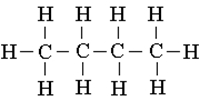 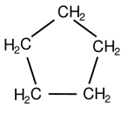       Подавляющее большинство органических соединений имеют в твёрдом виде молекулярную кристаллическую решётку, в которой молекулы связаны между собой слабыми силами межмолекулярного взаимодействия. Поэтому большинство органических соединений имеют сравнительно невысокие температуры кипения и плавления.     В молекулах углеводородов присутствуют преимущественно ковалентные связи, но связи С–Н обладают малой полярностью из-за небольшой разницы в электроотрицательности. По этой причине молекулы углеводородов практически нерастворимы в полярных растворителях.     Так как в состав органических соединений обязательно входят атомы углерода и водорода, то при сгорании этих соединений образуется углекислый газ и вода.      Для получения органических веществ используют такое сырьё, как нефть, природный газ, каменный уголь, древесину. 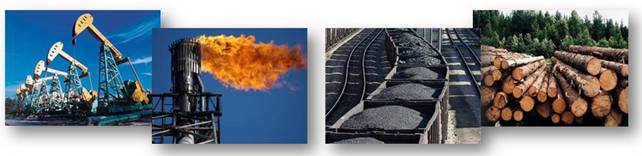      Основополагающей теорией для органической химии стала теория строения органических соединений Бутлерова.       Александр Михайлович Бутлеров – русский химик и академик Петербургской академии наук. Он изучил и предсказал изомерию многих органических соединений, а также синтезировал многие вещества.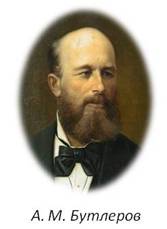      Основным из положений этой теории считается положение о химическом строении вещества, то есть порядок и последовательность взаимного соединения атомов в молекулу. Для описания химического строения используют такое понятие, как валентность. Так, в органических соединениях валентность водорода равна I, а углерод – IV. Таким образом первое положение теории Бутлерова это:      Под химическим строением понимается последовательность соединения атомов в молекуле согласно их валентности. То есть атомы в молекулах соединены в определённой последовательности согласно их валентностям.      Этот порядок соединения отображается в виде структурных формул, в которых валентности атомов обозначаются чёрточкой. Если валентность равна I, значит этот атом в формуле соединён с другим атомом при помощи одной чёрточки. Таким образом, для молекулы метана – СН4 – структурная формула метана показывает, что атом углерода четырёх валентен, так как соединён с четырьмя другими атомами. А атом водорода одновалентен, так как соединён только с одним другим атомом – углеродом.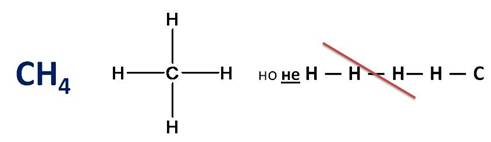       Например, вам необходимо составить структурную формулу для молекулы С3Н8. Для этого следует помнить, что углерод четырёхвалентен, то есть может соединяться с четырьмя другими атомами, а водород одновалентен и может соединяться только с одним атомом. Записываем цепочку из атомов углерода. Мы знаем, что валентность углерода равна IV, поэтому каждый атом углерода может соединиться с четырьмя другими атомами. Получается, что первый атом углерода соединён с одним атомом углерода, поэтому остальные три связи он образует с тремя атомами водорода.  Второй атом углерода уже соединён с двумя соседними атомами углерода, остальные две связи он образует с двумя атомами водорода. Последний – третий — атом углерода соединён только с одним атомом углерода, значит он будет связан с тремя атомами водорода. Таким образом, мы получили структурную формулу, которая отражает последовательность соединения атомов в молекуле. Эту структурную формулу можно записать иначе. Например, атом углерода и три атома водорода – СН3, затем один атом углерода и два атома водорода, поэтому следует записать СН2, и последний атом углерода и три атома водорода образует СН3. Получаем сокращённую структурную формулу: СН3- СН2- СН3. Таким образом, С3Н8 – это молекулярная формула, она отражает только количественный и качественный состав, но не порядок соединения атомов в молекуле.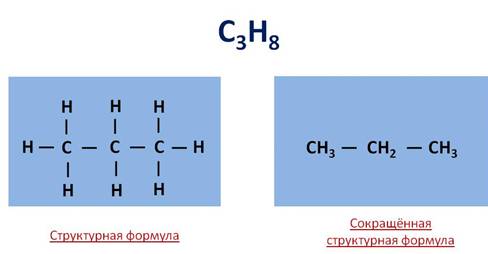       Поэтому, при написании структурных формул органических соединений вначале записывают символы атомов углерода, связывая их между собой, затем, учитывая четырёхвалентность атома углерода, записывают символы других атомов.      Пространственное строение молекул удобно представлять в виде моделий, выполненных из полимерных или других материалов. Модели молекул бывают шаростержневые и масштабные (полусферические). В шаростержневых моделях атомы изображаются в виде шариков разных размеров и цвета, а валентные связи – в виде трубок или стержней из пластмассы или металла. В масштабных моделях атом изображается в виде сферы с размерами, пропорциональными их радиусу.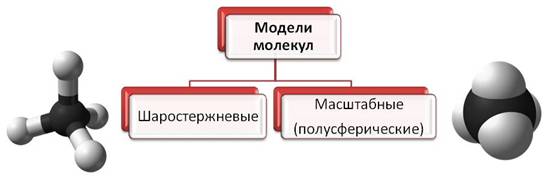        Второе положение теории Бутлерова свидетельствует о том, что каждое вещество имеет определённое химическое строение. То есть по свойствам данного вещества можно определить его строение, а зная строение, можно предугадать его свойства.       Аналогично и в музыке: музыкант, увидев нотную запись, может предвидеть, как это звучит, и наоборот, слыша музыку, перенести её в ноты.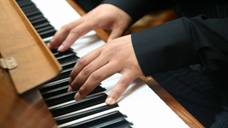 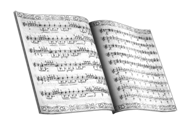 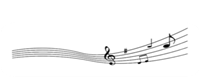       Третье положение говорит о том, что свойства веществ зависят от их строения. Разный порядок связывания атомов в молекулах приводит к различному химическому строению, а значит, и к различным свойствам.      Например, нормальный бутан и изобутан имеют одну молекулярную формулу – С4Н10, но разную последовательность связей. 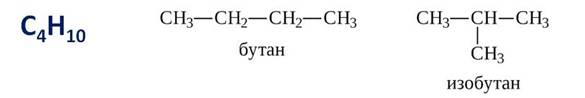       Руководствуясь этим принципом можно синтезировать вещества с нужными свойствами, задавая им определённое строение. В настоящее время синтезируются множество разнообразных веществ с нужными свойствами: синтетические каучуки и волокна, пластмассы и красители, средства борьбы с сельскохозяйственными вредителями, синтетические витамины, гормоны, лекарства.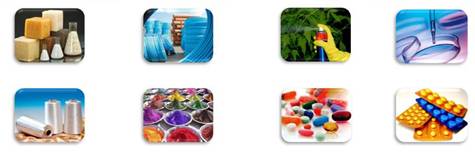      Теория Бутлерова явилась научным фундаментом органической химии и способствовала быстрому ее развитию.  Она объяснила неясности и противоречия в знаниях об окружающем мире, обобщила достижения в области химии, представила качественно новый подход к пониманию строения и свойств веществ, указала направления и возможные пути получения новых веществ.      Таким образом, раздел химии, который изучает органические соединения и их превращения, называют органической химией. Органических веществ гораздо больше, чем неорганических. Органические соединения мы встречаем повсюду. Подавляющее большинство органических соединений имеют ковалентные связи, а в твёрдом состоянии – молекулярную кристаллическую решётку. Молекулы органических соединений могут изображаться различными способами, однако их химическое строение выражают структурные формулы. Атомы в молекулах соединяются между собой в определённом порядке в соответствии с их валентностью. Свойства веществ зависят не только от того, атомы каких элементов входят в состав молекул, но и от порядка соединения атомов в молекулах. Теория А.М. Бутлерова стала фундаментом развития органической химии.Ответьте на вопросы:1. Дать определение органической химии.2. Что показывает структурная формула?3. Какие бывают модели молекул?4. Как классифицируют органические соединения?5. Кто автор теории строения органических соединений?6. Перечислите основные положения теории строения органических соединений.Тема: Биосфера. Круговорот важнейших биогенных элементов в биосфере.      Солнечная энергия на Земле вызывает два круговорота веществ: большой, или геологический, наиболее ярко проявляющийся в круговороте воды и циркуляции атмосферы, и малый, биологический (биотический), развивающийся на основе большого и состоящий в непрерывном, циклическом, но неравномерном во времени и пространстве, и сопровождающийся более или менее значительными потерями закономерного перераспределения вещества, энергии и информации в пределах экологических систем различного уровня организации.     Оба круговорота взаимно связаны и представляют как бы единый процесс. Подсчитано, что весь кислород, содержащийся в атмосфере, оборачивается через организмы (связывается при дыхании и высвобождается при фотосинтезе) за 2000 лет, углекислота атмосферы совершает круговорот в обратном направлении за 300 лет, а все воды на Земле разлагаются и воссоздаются путем фотосинтеза и дыхания за 2000000 лет.      Биогенный круговорот      Совместная деятельность различных живых организмов определяет закономерный круговорот отдельных элементов и химических соединений, включающий введение их в состав живых клеток, преобразования химических веществ в процессах метаболизма, выведение в окружающую среду и деструкцию органических веществ, в результате которой высвобождаются минеральные вещества, вновь включающиеся в биологические циклы. Процессы круговорота происходят в конкретных экосистемах, но в полном виде биогеохимические циклы реализуются лишь на уровне биосферы в целом. Рассмотрим наиболее значимые элементы круговорота веществ.      Круговорот углерода      Углерод существует в природе во многих формах, в том числе в составе органических соединений. Неорганическое вещество, лежащее в основе биогенного круговорота этого элемента,— диоксид углерода (или углекислый газ, CO2). В природе СО2 входит в состав атмосферы, а также находится в растворенном состоянии в гидросфере. Включение углерода в состав органических веществ происходит в процессе фотосинтеза, в результате которого на основе СО2 и H2O образуются сахара. В дальнейшем другие процессы биосинтеза преобразуют эти углеводы в более сложные (крахмал, гликоген), а также в протеиды, липиды и др. Все эти соединения не только формируют ткани фотосинтезирующих организмов, но и служат источником органических веществ для животных и незеленых растений.      В процессе дыхания все организмы окисляют сложные органические вещества; конечный продукт этого процесса, СO2, выводится во внешнюю среду, где вновь может вовлекаться в процесс фотосинтеза.      Углеродсодержащие органические соединения тканей живых организмов после их смерти подвергаются биологическому разложению организмами-редуцентами, в результате чего углерод в форме углекислоты вновь поступает в круговорот. Этот процесс составляет сущность так называемого почвенного дыхания.      При определенных условиях в почве разложение накапливающихся мертвых остатков идет замедленным темпом — через образование сапрофагами (животными и микроорганизмами) гумуса, минерализация которого воздействием грибов и бактерий может идти с различной, в том числе и с низкой, скоростью. В некоторых случаях цепь разложения органического вещества бывает неполной. В частности, деятельность сапрофагов может подавляться недостатком кислорода или повышенной кислотностью. В этом случае органические остатки накапливаются в виде торфа; углерод не высвобождается и круговорот приостанавливается. Аналогичные ситуации возникали и в прошлые геологические эпохи, о чем свидетельствуют отложения каменного угля и нефти.      В гидросфере приостановка круговорота углерода связана с включением СО2 в состав СаСО3 в виде известняков, мела, кораллов. В этом случае углерод выключается из круговорота на целые геологические эпохи. Лишь поднятие органогенных пород над уровнем моря приводит к возобновлению круговорота через выщелачивание известняков атмосферными осадками, а также биогенным путем — действием лишайников, корней растений.      Круговорот азота.       Главный источник азота органических соединений — молекулярный азот в составе атмосферы. Переход его в доступные живым организмам соединения может осуществляться разными путями. Так, электрические разряды при грозах синтезируют из азота и кислорода воздуха оксиды азота, которые с дождевыми водами попадают в почву в форме селитры или азотной кислоты. Имеет место и фотохимическая фиксация азота.Более важной формой усвоения азота является деятельность азотфиксирующих микроорганизмов, синтезирующих сложные протеиды. Отмирая, они обогащают почву органическим азотом, который быстро минерализуется. Таким путем в почву ежегодно поступает около 25 кг азота на 1 га (для сравнения — путем фиксации азота разрядами молний — 4-10 кг/га).      Наиболее эффективная фиксация азота осуществляется бактериями, формирующими симбиотические связи с бобовыми растениями. Образуемый ими органический азот диффундирует в ризосферу, а также включается в наземные органы растения-хозяина. Таким путем в наземных и подземных органах растений (например, клевера или люцерны) на 1 га накапливается за год 150-400 кг азота.      Существуют азотфиксирующие микроорганизмы, образующие симбиоз и с другими растениями. В водной среде и на очень влажной почве непосредственную фиксацию атмосферного азота осуществляют цианобактерии (способные также к фотосинтезу). Во всех этих случаях азот попадает в растения в форме нитратов. Эти соединения через корни и проводящие пути доставляются в листья, где используются для синтеза протеинов; последние служат основой азотного питания животных.      Экскреты и мертвые организмы составляют базу цепей питания организмов-сапрофагов, разлагающих органические соединения с постепенным превращением органических азотсодержащих веществ в неорганические. Конечным звеном этой редукционной цепи оказываются аммонифицирующие организмы, образующие аммиак NH3, который затем может войти в цикл нитрификации: Nitrosomonas окисляют его в нитриты, a Nitrobacter окисляют нитриты в нитраты. Таким образом, цикл азота может быть продолжен.      В то же время происходит постоянное возвращение азота в атмосферу действием бактерий-денитрификаторов, которые разлагают нитраты до N2. Эти бактерии активны в почвах, богатых азотом и углеродом. Благодаря их деятельности ежегодно с 1 га почвы улетучивается до 50-60 кг азота.      Азот может выключаться из круговорота путем аккумуляции в глубоководных осадках океана. В известной мере это компенсируется выделением молекулярного N2 в составе вулканических газов.      Круговорот воды      Вода — необходимое вещество в составе любых живых организмов. Основная масса воды на планете сосредоточена в гидросфере. Испарение с поверхности водоемов представляет источник атмосферной влаги; конденсация ее вызывает осадки, с которыми в конце концов вода возвращается в океан. Этот процесс составляет большой круговорот воды на поверхности Земного шара.      В пределах отдельных экосистем осуществляются процессы, усложняющие большой круговорот и обеспечивающие его биологически важную часть. В процессе перехвата растительность способствует испарению в атмосферу части осадков раньше, чем они достигнут поверхности земли. Вода осадков, достигшая почвы, просачивается в нее и либо образует одну из форм почвенной влаги, либо присоединяется к поверхностному стоку; частично почвенная влага может по капиллярам подняться на поверхность и испариться. Из более глубоких слоев почвы влага всасывается корнями растений; часть ее достигает листьев и транспирируется в атмосферу.      Эвапотранспирация— это суммарная отдача воды из экосистемы в атмосферу. Она включает как физически испаряемую воду, так и влагу, транспирируемую растениями. Уровень транспирации различен для разных видов и в разных ландшафтно-климатических зонах.      Если количество воды, просочившейся в почву, превышает ее влагоемкость, она достигает уровня грунтовых вод и входит в их состав. Подземный сток связывает почвенную влагу с гидросферой.      Таким образом, для круговорота воды в пределах экосистем наиболее важны процессы перехвата, эвапотранспирации, инфильтрации и стока.      В целом круговорот воды характеризуется тем, что в отличие от углерода, азота и других элементов вода не накапливается и не связывается в живых организмах, а проходит через экосистемы почти без потерь; на формирование биомассы экосистемы используется лишь около 1% воды, выпадающей с осадками.      Круговорот фосфора      В природе фосфор в больших количествах содержится в ряде горных пород. В процессе разрушения этих пород он попадает в наземные экосистемы или выщелачивается осадками и в конце концов оказывается в гидросфере. В обоих случаях этот элемент вступает в пищевые цепи. В большинстве случаев организмы-редуценты минерализуют органические вещества, содержащие фосфор, в неорганические фосфаты, которые вновь могут быть использованы растениями и таким образом снова вовлекаются в круговорот.В океане часть фосфатов с отмершими органическими остатками попадает в глубинные осадки и накапливается там, выключаясь из круговорота. Процесс естественного круговорота фосфора в современных условиях интенсифицируется применением в сельском хозяйстве фосфорных удобрений, источником которых служат залежи минеральных фосфатов. Это может быть поводом для тревоги, поскольку соли фосфора при таком использовании быстро выщелачиваются, а масштабы эксплуатации минеральных ресурсов все время растут, составляя в настоящее время около 2 млн. т/год.     Кислород - наиболее активный газ. В пределах биосферы происходит быстрый обмен кислорода среды с живыми организмами или их остатками после гибели. В составе земной атмосферы кислород занимает второе место после азота. Господствующей формой нахождения кислорода в атмосфере является молекула О2. Круговорот кислорода в биосфере весьма сложен, поскольку он вступает во множество химических соединений минерального и органического миров. Свободный кислород современной земной атмосферы является побочным продуктом процесса фотосинтеза зеленых растений и его общее количество отражает баланс между продуцированием кислорода и процессами окисления и гниения различных веществ. В истории биосферы Земли наступило такое время, когда количество свободного кислорода достигло определенного уровня и оказалось сбалансированным таким образом, что количество выделяемого кислорода стало равным количеству поглощаемого кислорода.     Вторым по содержанию в атмосфере после азота является кислород, составляющий 20,95% ее по объему. Гораздо большее его количество находится в связанном состоянии в молекулах воды, в солях, а также в оксидах и других твердых породах земной коры, однако к этому огромному фонду кислорода экосистема не имеет непосредственного доступа. Время переноса кислорода в атмосфере составляет около 2500 лет, если пренебречь обменом кислорода между атмосферой и поверхностными водами. 
Механизм круговорота кислорода достаточно прост. Полагают, что молекула кислорода (О2) , образующаяся при фотосинтезе, получает один свой атом от диоксида углерода, а другой - от воды; молекула кислорода, потребляемая при дыхании, отдает один свой атом диоксиду углерода, а другой - воде. Таким образом, круговорот кислорода завязан на процессы фотосинтеза и дыхания.Фотосинтез. 6СО2 + 6Н2О (свет, хлорофилл)= С6Н1206 + 6О2.Дыхание. С6Н1206 + 6О2 = 6СО2 + 6Н2О + энергия.      Круговорот серы      Сера попадает в почву в результате естественного разложения некоторых горных пород (серный колчедан FeS2, медный колчедан CuFeS2), а также как продукт разложения органических веществ (главным образом растительного происхождения). Через корневые системы сера поступает в растения, в организме которых синтезируются содержащие этот элемент аминокислоты цистин, цистеин, метионин. В организме животных сера содержится в очень малых количествах и попадает в них с кормом.     Сера из органических соединений попадает в почву благодаря разложению мертвых органических остатков микроорганизмами. В этом процессе органическая сера может быть восстановлена в H2S и минеральную серу или же окислена в сульфаты, которые поглощаются корнями растений, т. е. вновь вступают в круговорот. В наше время в круговорот вовлекается и сера промышленного происхождения (дымы), переносимая с дождевой водой.      С появлением человека возник антропогенный круговорот или обмен веществ.      Антропогенный круговорот (обмен) — круговорот (обмен) веществ, движущей силой которого является деятельность человека. В нем можно выделить две составляющие: биологическую связанную с функционированием человека как живого организма, и техническую, связанную с хозяйственной деятельностью людей (техногенный круговорот (обмен)).Ответьте на вопросы:1. Что означает биогенный круговорот?2. Как осуществляется круговорот углерода?3. В чем суть круговорота азота?4. Чем характеризуется круговорот воды?5. Как осуществляется круговорот фосфора?6. В чем суть круговорота кислорода?7. Чем характеризуется круговорот серы?8. Что означает антропогенный круговорот?